Maître Lejeune & la parcelle de terrain.Le 18 novembre 2018, le BAJ nous envoyait ceci :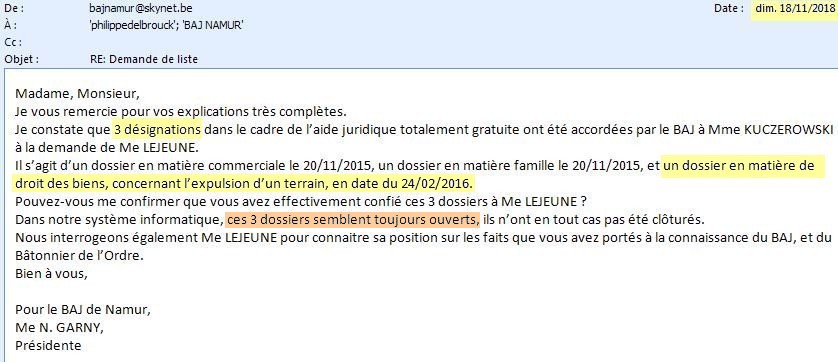 (Étonnant car nous avons bien repris notre dossier relatif à la succession d’Élise Lejeune le 13 août 2018, et ces trois dossiers semblent toujours ouverts ?)Le 16 février 2016, nous le mettions au courant de l’occupation du terrain par une Entreprise de bois.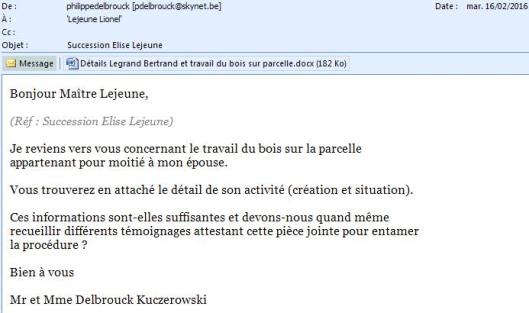 Le 12 mars 2016, il recevait tous les documents attestant de cette occupation.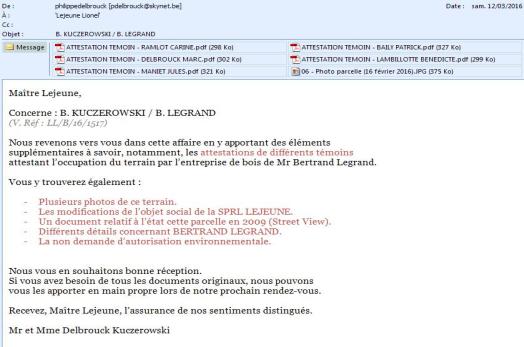 Le 5 avril 2016, il mettait cette Entreprise en demeure.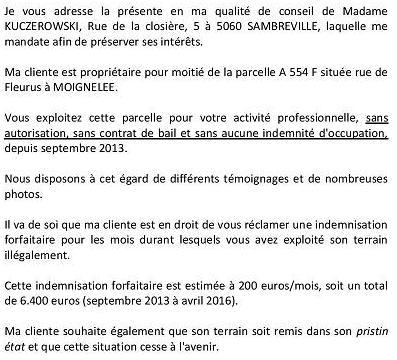 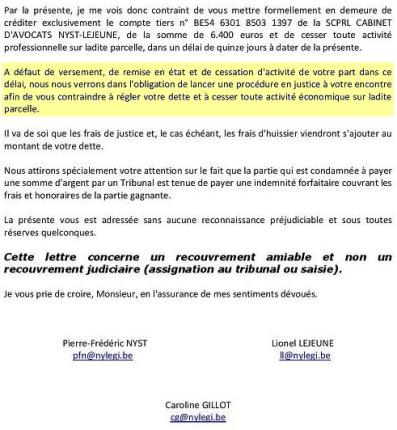 Le 26 avril 2016, il nous envoyait la copie de la correspondance de la partie adverse. (Ici, le frère).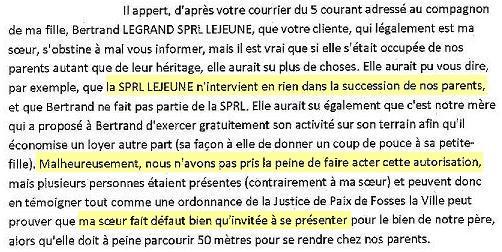 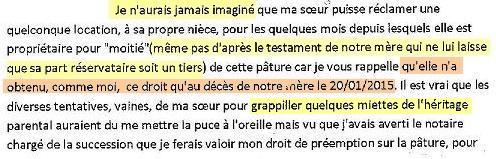 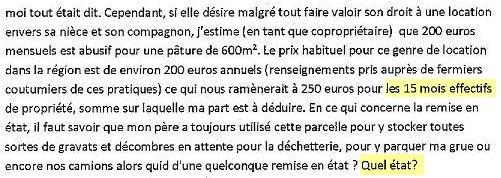 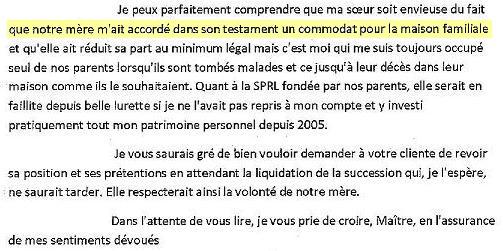 (et ici Mr. Bertrand LEGRAND).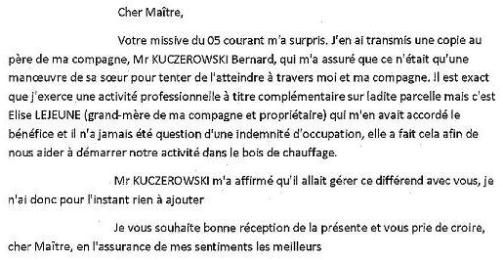 (Les écritures : « Il appert » et « Votre missive » ne font pas partie du vocabulaire de ces personnes…).Le 27 avril 2016, il recevait nos observations. (Pièces disponibles à votre demande).Le 9 juin 2016, il s’excuse pour son retard.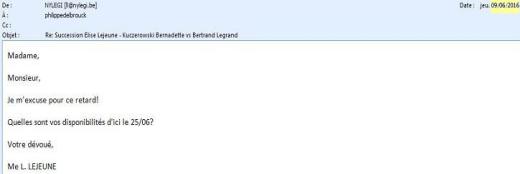 Le 2 septembre 2016, nous demandons des nouvelles concernant le terrain à bâtir.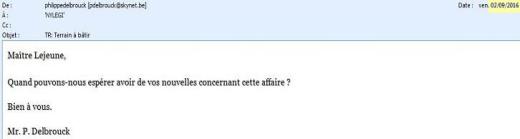 Le 16 août 2017, il revient enfin vers nous dans le cadre du terrain occupé par cette Entreprise de bois.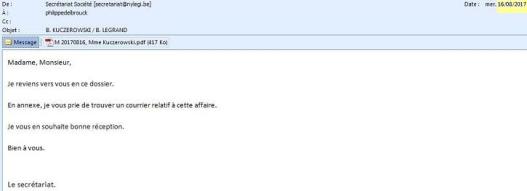 …et sa pièce jointe :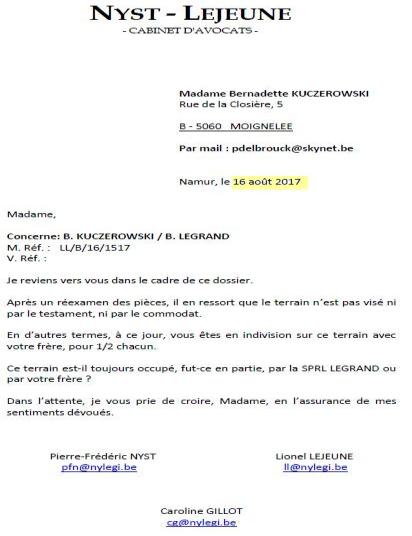 Le 11 février 2020, nous envoyions ce mail au BAJ :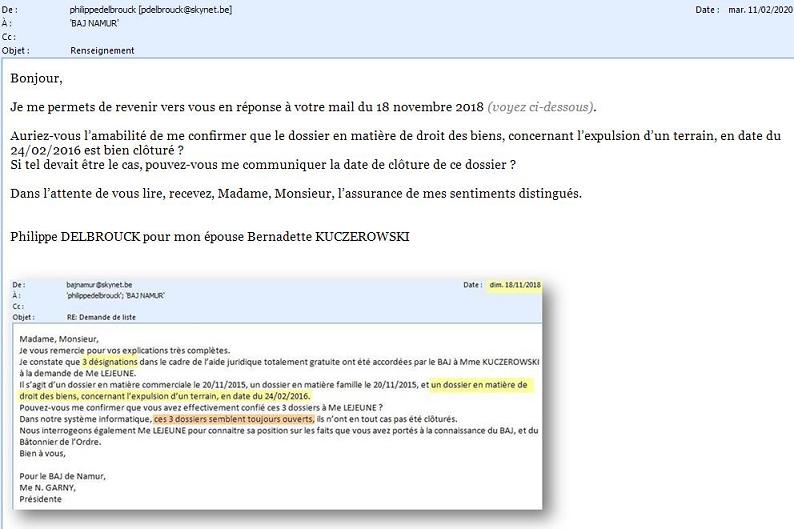 Depuis le 16 août 2017, Maître Lejeune n’a plus jamais donné signe de vie concernant ce dossier et ne l’a JAMAIS restitué !Que dit la Loi ?								Philippe DELBROUCK